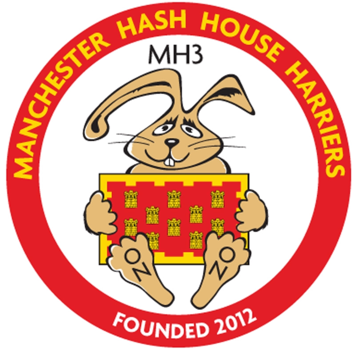 MANCHESTER H3 10TH ANNIVERSARY01 - 03 JULY 2022CASTLESHAW CENTRE, WATERWORKS ROAD, DELPH, OLDHAM, OL3 5LZHash NameReal NameHash KennelE-MailMobile NumberPresence Friday         Friday         Friday         Saturday Saturday Saturday Saturday Saturday Saturday Sunday Sunday SundayAccommodationPrice includes Fri & Sat night in bunkhouse 4-6 per roomPrice includes Fri & Sat night in bunkhouse 4-6 per roomPrice includes Fri & Sat night in bunkhouse 4-6 per roomPrice includes Fri & Sat night in bunkhouse 4-6 per roomPrice includes Fri & Sat night in bunkhouse 4-6 per roomPrice includes Fri & Sat night in bunkhouse 4-6 per roomPrice includes Fri & Sat night in bunkhouse 4-6 per roomPrice includes Fri & Sat night in bunkhouse 4-6 per roomPrice includes Fri & Sat night in bunkhouse 4-6 per roomPrice includes Fri & Sat night in bunkhouse 4-6 per roomPrice includes Fri & Sat night in bunkhouse 4-6 per roomPrice includes Fri & Sat night in bunkhouse 4-6 per roomShare with? No preference No preference No preference No preference No preference No preference No preference No preference No preference No preference No preference No preferenceShare with? Yes, name: Yes, name: Yes, name: Yes, name: Yes, name: Yes, name: Yes, name: Yes, name: Yes, name: Yes, name: Yes, name: Yes, name:I drink Real ale Real ale Real ale Red Wine Red Wine Red Wine Red Wine Red Wine Red Wine Red Wine Red Wine Red WineI drink Lager Lager Lager White Wine White Wine White Wine White Wine White Wine White Wine White Wine White Wine White WineI drink Cider Cider Cider Softies Softies Softies Softies Softies Softies Softies Softies SoftiesI eat Meat Chicken Chicken Fish Fish Fish Fish Vegetarian Vegetarian Vegetarian Vegetarian VeganAllergiesHaberdashery Male fit Male fit Male fit Male fit Male fit Male fit Female fit Female fit Female fit Female fit Female fit Female fitHaberdashery S S M M L L L L XL XL XXL XXLSaturday trail Long Long Long Long Long Medium Medium Medium Medium Medium Medium MediumPayment£150 – due by 28 February 2022Payment information will be sent on receipt of completed registration£150 – due by 28 February 2022Payment information will be sent on receipt of completed registration£150 – due by 28 February 2022Payment information will be sent on receipt of completed registration£150 – due by 28 February 2022Payment information will be sent on receipt of completed registration£150 – due by 28 February 2022Payment information will be sent on receipt of completed registration£150 – due by 28 February 2022Payment information will be sent on receipt of completed registration£150 – due by 28 February 2022Payment information will be sent on receipt of completed registration£150 – due by 28 February 2022Payment information will be sent on receipt of completed registration£150 – due by 28 February 2022Payment information will be sent on receipt of completed registration£150 – due by 28 February 2022Payment information will be sent on receipt of completed registration£150 – due by 28 February 2022Payment information will be sent on receipt of completed registration£150 – due by 28 February 2022Payment information will be sent on receipt of completed registration